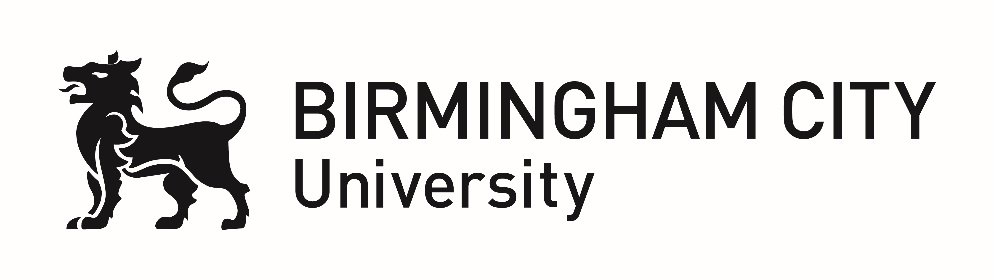 Faculty of Business, Law and Social SciencesProposed Title:Prevent within the public sector: Exploring public sector staff perceptions of the Counter-Terrorism and Security Act 2015School:Social Sciences Proposed Supervisory Team:Dr Imran AwanDr Andrew Whiting Dr Keith SpillerAbstract:The aim of the proposed PhD is to generate insights and awareness into the role and significance of the new Counter-Extremism Strategy (2015) with particular reference to the statutory Prevent duty on all public sector workers that has come about through the Counter-Terrorism and Security Act (2015). Following the terror attacks in London and Manchester there is an urgent government review of counter-terrorism measures and the effectiveness of strategies such as Prevent. The Prevent strategy has been a source of contention between the government, ministers, the media, academia and the public (Awan, 2015). On the one hand Prevent is viewed as a vital aspect of the broader CONTEST counter-terrorism strategy and something that is necessary to ensure national security.  On the other hand critics argue it disproportionately impacts upon individual liberty and has a particularly stigmatising effect on particular communities (Miller, 2015).  Media reports have served to highlight the misunderstanding that may pervade around the Strategy, examples of which include: a student who was questioned by his University for reading a book entitled: ‘Terrorism: A Reader’ because it created suspicion despite the student claiming this was a recommended reading text (The Guardian, 2015) and speakers being banned on University campuses because they are deemed to be ‘risky’ speakers.  A qualitative study, using semi-structured interviews or other suitable means, to engage with the following public sector workers highlighted within the Strategy; Mental health practitioners; University academic staff across different departments and institutions; School teachers; Doctors and School administrators and security staff. Research Environment:The project will be based in the Centre for Applied Criminology and within the CREST criminology cluster. Applicant Requirements:The successful candidate will meet the following essential criteria: Undergraduate degree (minimum 2:1 classification) in Criminology or another closely related social sciences subject. Awareness of the process of criminological research, preferably through an independent project or dissertation in an area related to the studentship topic.Desirable criteria include: Master’s degree in Criminology or another closely related social sciences subject.Experience of conducting qualitative research methods.The student will be expected to obtain the PG Cert in L&T as part of their development.Contact:  Name, e-mail and telephone number:Dr Imran Awan on 0121 331 6548 or email Imran.Awan@bcu.ac.uk Dr Andrew Whiting on 0121 331 5000 or email Andrew.Whiting@bcu.ac.uk 